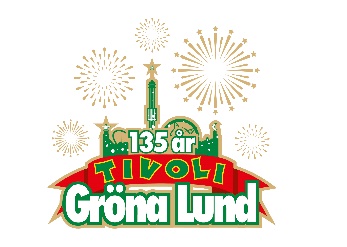 Pressmeddelande 2018-01-31TREDJE GÅNGEN GILLT FÖR THE OFFSPRING PÅ GRÖNAN
De är ett av världens mest framgångsrika punkband och låtarna ”Self Esteem” och ”Come Out And Play” från succéplattan ”Smash” bidrog stort till den nytändning som punken fick under 90-talet. Första gången de besökte Grönan var 1999 och senast i augusti 2015 fyllde de området framför Stora Scen. I sommar kommer de tillbaka för tredje gången, när de kliver ut på Stora Scen den 2 juli kl. 20.00.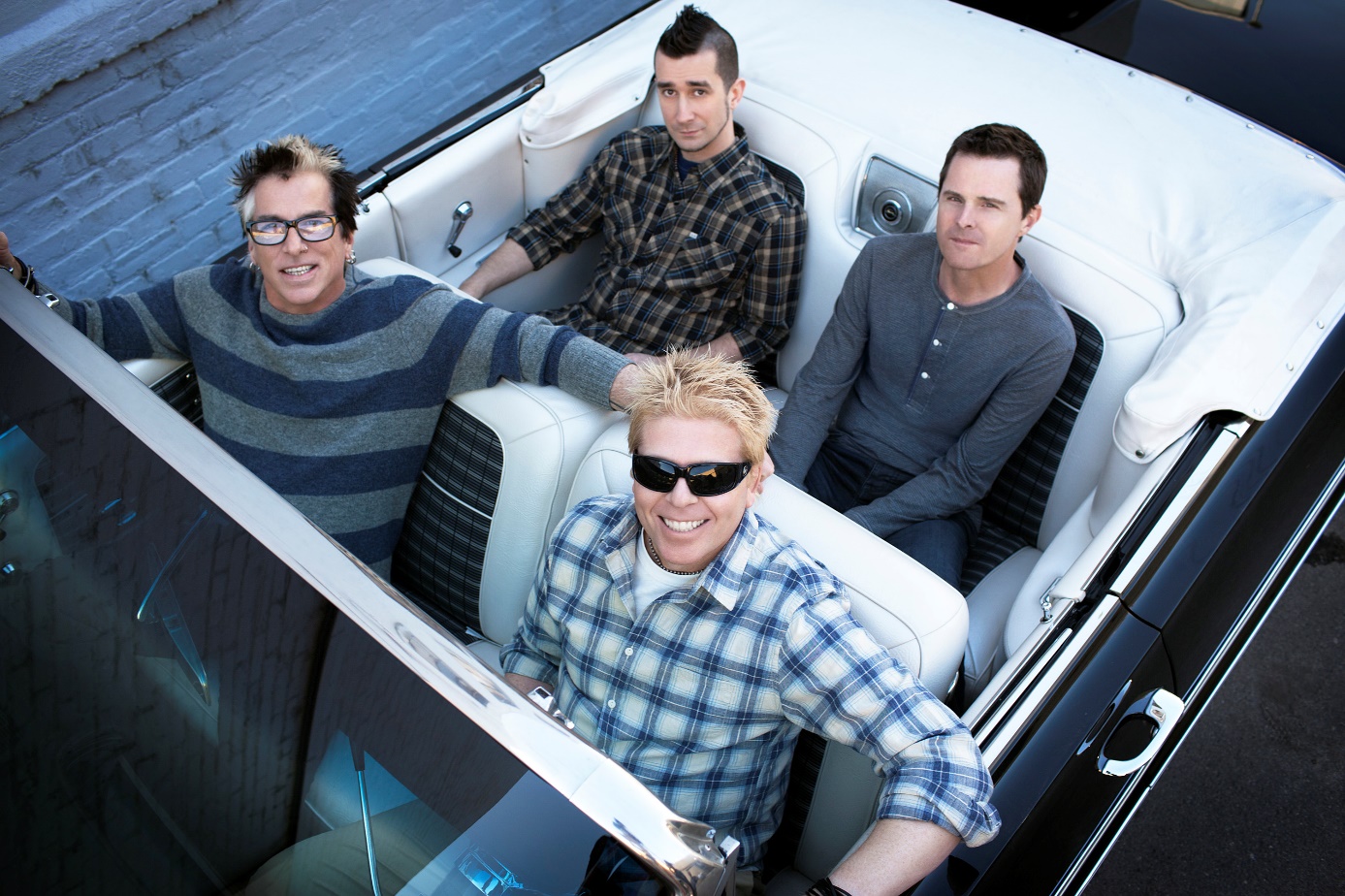 The Offspring bildades 1984 i Kalifornien och är ett av de största och mest inflytelserika banden inom punkrocken. Deras låtar ”Come Out And Play (Keep ’Em Separated)”, ”Self Esteem” och ”The Kids Aren’t Alright” blev ledmotiv för en hel generation på 90-talet. De har gästat Gröna Lunds scen två gånger tidigare, 1999 och 2015. I sommar, närmare bestämt den 2 juli kl. 20.00, får vi återse The Offspring när de för tredje gången ställer sig på Stora Scen. 
För mer information kontakta Annika Troselius, Informationschef på telefon 0708-580050 eller e-mail annika.troselius@gronalund.com. För pressbilder besök Gröna Lunds bildbank www.bilder.gronalund.comKONSERTSOMMAREN 2018
Med Gröna Lunds entrékort Gröna Kortet har man fri entré hela säsongen, inklusive alla konserter. Gröna Kortet kostar 270 kr och går att köpa i Gröna Lunds webbshop. Följande konserter är hittills bokade:Macklemore – 6 maj kl. 20.00 på Stora Scen
Gogol Bordello – 17 maj kl. 20.00 på Stora Scen
Silvana Imam – 24 maj kl. 20.00 på Stora Scen
Mando Diao – 25 maj kl. 20.00 på Stora Scen
Marilyn Manson – 6 juni kl. 20.00 på Stora Scen
Queens of the Stone Age – 10 juni kl. 20.00 på Stora Scen
Beck – 11 juni kl. 20.00 på Stora Scen
Brian Fallon & The Howling Weather – 12 juni kl. 20.00 på Lilla Scen
Rise Against – 19 juni kl. 20.00 på Stora Scen
Alice in Chains – 20 juni kl. 20.00 på Stora Scen
Prophets of Rage – 26 juni kl. 20.00 på Stora Scen
The Breeders – 28 juni kl. 20.00 på Stora Scen
The Offspring – 2 juli kl. 20.00 på Stora Scen
Good Harvest – 24 juli kl. 20.00 på Lilla Scen
Billy Idol – 26 juli kl. 20.00 på Stora Scen
Ziggy Marley – 27 juli kl. 20.00 på Stora Scen
The Hellacopters – 3 augusti kl. 20.00 på Stora Scen
Robert Plant and The Sensational Space Shifters – 5 augusti kl. 20.00 på Stora Scen (Inställd)
Goo Goo Dolls – 8 augusti kl. 20.00 på Stora Scen
Molly Sandén – 16 augusti kl. 20.00 på Stora Scen
Säkert! – 17 augusti kl. 20.00 på Stora Scen
Thirty Seconds to Mars – 20 augusti kl. 20.00 på Stora Scen
Melissa Horn – 23 augusti kl. 20.00 på Stora Scen
Europe – 31 augusti kl. 20.00 på Stora Scen